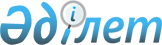 О внесении изменений и дополнений в некоторые законодательные акты Республики Казахстан по вопросам противодействия легализации (отмыванию) доходов, полученных преступным путем, и финансированию терроризмаЗакон Республики Казахстан от 10 июня 2014 года № 206-V ЗРК      Примечание РЦПИ!

      Порядок введения в действие настоящего Закона см. ст. 2

      Статья 1. Внести изменения и дополнения в следующие  законодательные акты Республики Казахстан:



      1. В Гражданский кодекс Республики Казахстан (Общая часть) от 27 декабря 1994 года (Ведомости Верховного Совета Республики Казахстан, 1994 г., № 23-24 (приложение); 1995 г., № 15-16, ст. 109; № 20, ст. 121; Ведомости Парламента Республики Казахстан, 1996 г., № 2, ст. 187; № 14, ст. 274; № 19, ст. 370; 1997 г., № 1-2, ст. 8; № 5, ст. 55; № 12, ст. 183, 184; № 13-14, ст. 195, 205; 1998 г., № 2-3, ст. 23; № 5-6, ст. 50; № 11-12, ст. 178; № 17-18, ст. 224, 225; № 23, ст. 429; 1999 г., № 20, ст. 727, 731; № 23, ст. 916; 2000 г., № 18, ст. 336; № 22, ст. 408; 2001 г., № 1, ст. 7; № 8, ст. 52; № 17-18, ст. 240; № 24, ст. 338; 2002 г., № 2, ст. 17; № 10, ст. 102; 2003 г.,  № 1-2, ст. 3; № 11, ст. 56, 57, 66; № 15, ст. 139; № 19-20, ст. 146; 2004 г., № 6, ст. 42; № 10, ст. 56; № 16, ст. 91; № 23, ст. 142; 2005 г., № 10, ст. 31; № 14, ст. 58; № 23, ст. 104; 2006 г., № 1, ст. 4; № 3, ст. 22; № 4, ст. 24; № 8, ст. 45; № 10, ст. 52; № 11, ст. 55; № 13, ст. 85; 2007 г., № 2, ст. 18; № 3, ст. 20, 21; № 4, ст. 28; № 16, ст. 131; № 18, ст. 143; № 20, ст. 153; 2008 г., № 12, ст. 52; № 13-14, ст. 58; № 21, ст. 97; № 23, ст. 114, 115; 2009 г., № 2-3, ст. 7, 16, 18; № 8, ст. 44; № 17, ст. 81; № 19, ст. 88; № 24, ст. 125, 134; 2010 г., № 1-2, ст. 2; № 7, ст. 28; № 15, ст. 71; № 17-18, ст. 112; 2011 г., № 2, ст. 21, 28; № 3, ст. 32; № 4, ст. 37; № 5, ст. 43;  № 6, ст. 50; № 16, ст. 129; № 24, ст. 196; 2012 г., № 1, ст. 5; № 2, ст. 13, 15; № 6, ст. 43; № 8, ст. 64; № 10, ст. 77; № 11 ст. 80; № 20, ст. 121; № 21-22, ст. 124; № 23-24, ст. 125; 2013 г., № 7, ст. 36; № 10-11, ст. 56; № 14, ст. 72; № 15, ст. 76; 2014 г., № 4-5, ст. 24):



      в пункте 4 статьи 156 слово «незаконным» заменить словом «преступным».

      2. В Уголовный кодекс Республики Казахстан от 16 июля 1997 года (Ведомости Парламента Республики Казахстан, 1997 г., № 15-16, ст. 211; 1998 г., № 16, ст. 219; № 17-18, ст. 225; 1999 г., № 20, ст. 721; № 21, ст. 774; 2000 г, № 6, ст. 141; 2001 г., № 8, ст. 53, 54; 2002 г., № 4, ст. 32, 33; № 10, ст. 106; № 17, ст. 155; № 23-24, ст. 192; 2003 г., № 15, ст. 137; № 18, ст. 142; 2004 г., № 5, ст. 22; № 17, ст. 97; № 23, ст. 139; 2005 г., № 13, ст. 53; № 14, ст. 58; № 21-22, ст. 87; 2006 г., № 2, ст. 19; № 3, ст. 22; № 5-6, ст. 31; № 8, ст. 45; № 12, ст. 72; № 15, ст. 92; 2007 г., № 1, ст. 2; № 4, ст. 33;  № 5-6, ст. 40; № 9, ст. 67; № 10, ст. 69; № 17, ст. 140; 2008 г., № 12, ст. 48; № 13-14, ст. 58; № 17-18, ст. 72; № 23, ст. 114; № 24, ст. 126; 2009 г., № 6-7, ст. 32; № 13-14, ст. 63; № 15-16, ст. 71, 73, 75; № 17, ст. 82, 83; № 24, ст. 121, 122, 125, 127, 128, 130; 2010 г., № 1-2, ст. 5; № 7, ст. 28, 32; № 11, ст. 59; № 15, ст. 71; № 20-21, ст. 119; № 22, ст. 130; № 24, ст. 149; 2011 г., № 1, ст. 9; № 2, ст. 19, 28; № 19, ст. 145; № 20, ст. 158; № 21, ст. 161; № 24, ст. 196; 2012 г., № 1, ст. 5; № 2, ст. 13; № 3, ст. 26, 27; № 4, ст. 30; № 5, ст. 35, 36; № 10, ст. 77; № 12, ст. 84; 2013 г., № 1, ст. 2; № 4, ст. 21; № 7, ст. 36; № 10-11, ст. 54, 56; № 14, ст. 72; № 15, ст. 78; 2014 г., № 1, ст. 9; № 2, ст. 11; № 4-5, ст. 24; Закон Республики Казахстан от 23 апреля 2014 года «О внесении изменений и дополнений в некоторые законодательные акты Республики Казахстан по вопросам деятельности органов внутренних дел», опубликованный в газетах «Егемен Қазақстан» и «Казахстанская правда» 25 апреля 2014 г.):



      1) в оглавлении:



      заголовок статьи 193 изложить в следующей редакции:

      «Статья 193. Легализация (отмывание) денег и (или) иного имущества, полученных преступным путем»;



      дополнить заголовками статей 205-2 и 205-3 следующего содержания:

      «Статья 205-2. Манипулирование на рынке ценных бумаг

      Статья 205-3. Незаконное использование инсайдерской информации»;



      2) часть первую статьи 51 дополнить абзацами третьим и четвертым следующего содержания:

      «За совершение преступлений, предусмотренных статьей 193  настоящего Кодекса, конфискации, кроме собственности осужденного, подлежит также имущество, добытое преступным путем либо приобретенное на средства, добытые преступным путем, переданное осужденным в собственность других лиц.

      За совершение террористических преступлений конфискации, кроме собственности осужденного, подлежит также имущество, добытое преступным путем, использованное либо предназначавшееся для использования в финансировании террористической деятельности.»;



      3) в примечаниях статьи 190:



      в пункте 1 слова «190 и 191» заменить словами «190, 191, 205-2 и 205-3»;



      пункт 3 после цифр «192-1,» дополнить цифрами «205-2, 205-3,»;



      4) в статье 193:



      заголовок и часть первую изложить в следующей редакции:

      «Статья 193. Легализация (отмывание) денег и (или) иного

                   имущества, полученных преступным путем

      1. Вовлечение в законный оборот денег и (или) иного имущества, полученных преступным путем, посредством совершения сделок путем конверсии или перевода имущества, представляющего доходы от преступлений, сокрытие или утаивание подлинного характера, источника, места нахождения, способа распоряжения, перемещения, прав на имущество или его принадлежность, если известно, что такое имущество представляет доходы от преступлений, а равно владение и использование этого имущества – 

      наказываются штрафом в размере от пятисот до тысячи месячных расчетных показателей либо ограничением свободы на срок от одного до трех лет или лишением свободы на тот же срок со штрафом в размере до ста месячных расчетных показателей либо без такового, с конфискацией имущества.»;



      в примечаниях:



      в пункте 1 слова «денежных средств или другого имущества» заменить словами «денег и (или) иного имущества, полученных преступным путем,»;



      в пункте 2 слова «денежных средств или имущества, приобретенного» заменить словами «денег и (или) иного имущества, полученных»;



      дополнить пунктом 3 следующего содержания:

      «3. Под конверсией в настоящей статье понимаются существенное преобразование, изменение условий, замена одних денег и (или) иного имущества другими.»;



      5) дополнить статьями 205-2 и 205-3 следующего содержания:

      «Статья 205-2. Манипулирование на рынке ценных бумаг

      1. Манипулирование на рынке ценных бумаг, если такое деяние причинило крупный ущерб гражданину, организации или государству либо сопряжено с извлечением дохода в крупном размере, –

      наказывается штрафом в размере от пятисот до тысячи месячных расчетных показателей либо исправительными работами на срок до двух лет, либо ограничением свободы на срок от шести месяцев до двух лет.

      2. То же деяние:

      1) совершенное неоднократно;

      2) сопряженное с извлечением дохода в особо крупном размере;

      3) совершенное группой лиц по предварительному сговору или организованной группой, –

      наказывается штрафом в размере от тысячи до двух тысяч месячных расчетных показателей либо лишением свободы на срок от одного до трех лет, с лишением права занимать определенные должности или заниматься определенной деятельностью на срок до трех лет или без такового с конфискацией имущества.

      Примечания.

      1. Под манипулированием на рынке ценных бумаг в настоящей статье понимаются запрещенные Законом Республики Казахстан «О рынке ценных бумаг» действия субъектов рынка ценных бумаг, направленные на установление и (или) поддержание цен на ценные бумаги выше или ниже тех, которые установились в результате объективного соотношения предложения и спроса, на создание видимости торговли ценной бумагой.

      2. Крупным ущербом в статьях 205-2 и 205-3 настоящего Кодекса признается ущерб, сумма которого превышает десять тысяч месячных расчетных показателей.

      Статья 205-3. Незаконное использование инсайдерской информации

      1. Умышленные действия по использованию инсайдерской информации при совершении сделок с ценными бумагами и (или) производными финансовыми инструментами, незаконной передаче инсайдерской информации третьим лицам, предоставлению третьим лицам рекомендаций или предложений о совершении сделок с ценными бумагами и (или) производными финансовыми инструментами, основанных на инсайдерской информации, если эти действия причинили крупный ущерб гражданину, организации или государству либо сопряжены с извлечением дохода в крупном размере, –

      наказываются штрафом от пятисот до одной тысячи месячных расчетных показателей или в размере заработной платы или иного дохода осужденного за период от пяти до десяти месяцев либо лишением права занимать определенные должности или заниматься определенной деятельностью на срок до пяти лет, либо арестом на срок до шести месяцев, либо лишением свободы на срок от шести месяцев до одного года, с лишением права занимать определенные должности или заниматься определенной деятельностью на срок до трех лет или без такового.

      2. Те же деяния:

      1) совершенные группой лиц по предварительному сговору или организованной группой;

      2) сопряженные с извлечением дохода в особо крупном размере;

      3) совершенные лицом с использованием своего служебного положения, –

      наказываются штрафом в размере от тысячи до двух тысяч месячных расчетных показателей либо лишением свободы на срок от одного до трех лет, с лишением права занимать определенные должности или заниматься определенной деятельностью на срок до трех лет или без такового, с конфискацией имущества.

      Примечание. Под инсайдерской информацией в настоящей статье понимается достоверная информация о ценных бумагах (производных финансовых инструментах), сделках с ними, а также об эмитенте, выпустившем (предоставившем) ценные бумаги (производные финансовые инструменты), осуществляемой им деятельности, составляющая коммерческую тайну, а также иная информация, не известная третьим лицам, раскрытие которой может повлиять на изменение стоимости ценных бумаг (производных финансовых инструментов) и на деятельность их эмитента.».

      3. В Уголовно-процессуальный кодекс Республики Казахстан от 13 декабря 1997 года (Ведомости Парламента Республики Казахстан, 1997 г., № 23, ст. 335; 1998 г., № 23, ст. 416; 2000 г., № 3-4, ст. 66; № 6, ст. 141; 2001 г., № 8, ст. 53; № 15-16, ст. 239; № 17-18, ст. 245;  № 21-22, ст. 281; 2002 г., № 4, ст. 32, 33; № 17, ст. 155; № 23-24, ст. 192; 2003 г., № 18, ст. 142; 2004 г., № 5, ст. 22; № 23, ст. 139;  № 24, ст. 153, 154, 156; 2005 г., № 13, ст. 53; № 21-22, ст. 87; № 24, ст. 123; 2006 г., № 2, ст. 19; № 5-6, ст. 31; № 12, ст. 72; 2007 г., № 1, ст. 2; № 5-6, ст. 40; № 10, ст. 69; № 13, ст. 99; 2008 г., № 12, ст. 48; № 15-16, ст. 62, 63; № 23, ст. 114; 2009 г., № 6-7, ст. 32; № 15-16, ст. 71, 73; № 17, ст. 81, 83; № 23, ст. 113, 115; № 24, ст. 121, 122, 125, 127, 128, 130; 2010 г., № 1-2, ст. 4; № 11, ст. 59; № 17-18, ст. 111, № 20-21, ст. 119; № 22, ст. 130; № 24, ст. 149; 2011 г., № 1, ст. 9; № 2, ст. 19, 28; № 19, ст. 145; № 20, ст. 158; № 24, ст. 196; 2012 г., № 1, ст. 5; № 3, ст. 26; № 4, ст. 32; № 5, ст. 35; № 6, ст. 44; № 10, ст. 77; № 14, ст. 93; 2013 г., № 2, ст. 10, 13; № 7, ст. 36; № 13, ст. 62, 64; № 14, ст. 72, 74; № 15, ст. 76, 78; 2014 г., № 1, ст. 9; № 2, ст. 11; Закон Республики Казахстан от 23 апреля 2014 года «О внесении изменений и дополнений в некоторые законодательные акты Республики Казахстан по вопросам деятельности органов внутренних дел», опубликованный в газетах «Егемен Қазақстан» и «Казахстанская правда» 25 апреля 2014 г.):



      в статье 192:



      в части первой цифры «233-3,» исключить;



      в части третьей цифры «193–196, 199–205-1» заменить цифрами «194–196, 199–205-3»;



      часть 4-3 после слова «статьями» дополнить цифрами «193,»;



      дополнить частью 4-4 следующего содержания:

      «4-4. По уголовным делам о преступлениях, предусмотренных статьей 233-3 Уголовного кодекса Республики Казахстан, предварительное следствие производится органами национальной безопасности или финансовой полиции, возбудившими уголовное дело.».

      4. В Гражданский кодекс Республики Казахстан (Особенная часть) от 1 июля 1999 года (Ведомости Парламента Республики Казахстан, 1999 г., № 16-17, ст. 642; № 23, ст. 929; 2000 г., № 3-4, ст. 66; № 10, ст. 244; № 22, ст. 408; 2001 г., № 23, ст. 309; № 24, ст. 338; 2002 г., № 10, ст. 102; 2003 г., № 1-2, ст. 7; № 4, ст. 25; № 11, ст. 56; № 14, ст. 103; № 15, ст. 138, 139; 2004 г., № 3-4, ст. 16; № 5, ст. 25; № 6, ст. 42; № 16, ст. 91; № 23, ст. 142; 2005 г., № 21-22, ст. 87; № 23, ст. 104; 2006 г., № 4, ст. 24, 25; № 8, ст. 45; № 11, ст. 55; № 13, ст. 85; 2007 г., № 3, ст. 21; № 4, ст. 28; № 5-6, ст. 37; № 8, ст. 52; № 9, ст. 67; № 12, ст. 88; 2009 г., № 2-3, ст. 16; № 9-10, ст. 48; № 17, ст. 81; № 19, ст. 88; № 24, ст. 134; 2010 г., № 3-4, ст. 12; № 5, ст. 23; № 7, ст. 28; № 15, ст. 71; № 17-18, ст. 112; 2011 г., № 3, ст. 32; № 5, ст. 43; № 6, ст. 50, 53; № 16, ст. 129; № 24, ст. 196; 2012 г., № 2, ст. 13, 14, 15; № 8, ст. 64; № 10, ст. 77;  № 12, ст. 85; № 13, ст. 91; № 14, ст. 92; № 20, ст. 121; № 21-22, ст. 124; 2013 г., № 4, ст. 21; № 10-11, ст. 56; № 15, ст. 82; 2014 г,, № 1, ст. 9; № 4-5, ст. 24):



      в пункте 7 статьи 765 и подпункте 4-1) пункта 5 статьи 830 слово «незаконным» заменить словом «преступным».

      5. В Кодекс Республики Казахстан об административных правонарушениях от 30 января 2001 года (Ведомости Парламента Республики Казахстан, 2001 г., № 5-6, ст. 24; № 17-18, ст. 241; № 21-22, ст. 281; 2002 г., № 4, ст. 33; № 17, ст. 155; 2003 г., № 1-2, ст. 3; № 4, ст. 25; № 5, ст. 30; № 11, ст. 56, 64, 68; № 14, ст. 109;  № 15, ст. 122, 139; № 18, ст. 142; № 21-22, ст. 160; № 23, ст. 171; 2004 г., № 6, ст. 42; № 10, ст. 55; № 15, ст. 86; № 17, ст. 97; № 23, ст. 139, 140; № 24, ст. 153; 2005 г., № 5, ст. 5; № 7-8, ст. 19; № 9, ст. 26; № 13, ст. 53; № 14, ст. 58; № 17-18, ст. 72; № 21-22, ст. 86, 87; № 23, ст. 104; 2006 г., № 1, ст. 5; № 2, ст. 19, 20; № 3, ст. 22;  № 5-6, ст. 31; № 8, ст. 45; № 10, ст. 52; № 11, ст. 55; № 12, ст. 72, 77; № 13, ст. 85, 86; № 15, ст. 92, 95; № 16, ст. 98, 102; № 23, ст. 141; 2007 г., № 1, ст. 4; № 2, ст. 16, 18; № 3, ст. 20, 23; № 4, ст. 28, 33; № 5-6, ст. 40; № 9, ст. 67; № 10, ст. 69; № 12, ст. 88; № 13, ст. 99; № 15, ст. 106; № 16, ст. 131; № 17, ст. 136, 139, 140; № 18, ст. 143, 144; № 19, ст. 146, 147; № 20, ст. 152; № 24, ст. 180; 2008 г., № 6-7, ст. 27; № 12, ст. 48, 51; № 13-14, ст. 54, 57, 58; № 15-16, ст. 62; № 20, ст. 88; № 21, ст. 97; № 23, ст. 114; № 24, ст. 126, 128, 129; 2009 г., № 2-3, ст. 7, 21; № 9-10, ст. 47, 48; № 13-14, ст. 62, 63; № 15-16, ст. 70, 72, 73, 74, 75, 76; № 17, ст. 79, 80, 82; № 18, ст. 84, 86; № 19, ст. 88; № 23, ст. 97, 115, 117; № 24, ст. 121, 122, 125, 129, 130, 133, 134; 2010 г., № 1-2, ст. 1, 4, 5; № 5, ст. 23; № 7, ст. 28, 32; № 8, ст. 41; № 9, ст. 44; № 11, ст. 58; № 13, ст. 67; № 15, ст. 71; № 17-18, ст. 112, 114; № 20-21, ст. 119; № 22, ст. 128, 130; № 24, ст. 146, 149; 2011 г., № 1, ст. 2, 3, 7, 9; № 2, ст. 19, 25, 26, 28; № 3, ст. 32; № 6, ст. 50; № 8, ст. 64; № 11, ст. 102; № 12, ст. 111; № 13, ст. 115, 116; № 14, ст. 117; № 16, ст. 128, 129; № 17, ст. 136; № 19, ст. 145; № 21, ст. 161; № 24, ст. 196; 2012 г., № 1, ст. 5; № 2, ст. 9, 11, 13, 14, 16; № 3, ст. 21, 22, 25, 26, 27; № 4, ст. 32; № 5, ст. 35, 36; № 8, ст. 64; № 10, ст. 77; № 12, ст. 84, 85; № 13, ст. 91; № 14, ст. 92, 93, 94; № 15, ст. 97; № 20, ст. 121; № 23-24, ст. 125; 2013 г., № 1, ст. 2, 3; № 2, ст. 10, 11, 13; № 4, ст. 21; № 7, ст. 36; № 8, ст. 50; № 9, ст. 51; № 10-11, ст. 54, 56; № 13, ст. 62, 63, 64; № 14, ст. 72, 74, 75; № 15, ст. 77, 78, 79, 81, 82; № 16, ст. 83; № 23-24, ст. 116; 2014 г., № 1, ст. 6, 9; № 2, ст. 10, 11; № 3, ст. 21; № 4-5, ст. 24; № 7, ст. 37; Закон Республики Казахстан от 17 апреля 2014 года «О внесении изменений и дополнений в некоторые законодательные акты Республики Казахстан по вопросам дорожного движения», опубликованный в газетах «Егемен Қазақстан» и «Казахстанская правда» 19 апреля 2014 г.; Закон Республики Казахстан от 23 апреля 2014 года «О внесении изменений и дополнений в некоторые законодательные акты Республики Казахстан по вопросам деятельности органов внутренних дел», опубликованный в газетах «Егемен Қазақстан» и «Казахстанская правда» 25 апреля 2014 г.):



      1) в оглавлении заголовок статьи 168-3 изложить в следующей редакции:

      «Статья 168-3. Нарушение законодательства Республики Казахстан о противодействии легализации (отмыванию) доходов, полученных преступным путем, и финансированию терроризма»;



      2) в статье 168-3:



      в заголовке слово «незаконным» заменить словом «преступным»;



      абзац первый части первой изложить в следующей редакции:

      «1. Нарушение субъектами финансового мониторинга законодательства Республики Казахстан о противодействии легализации (отмыванию) доходов, полученных преступным путем, и финансированию терроризма в части документального фиксирования, хранения и предоставления информации об операциях, подлежащих финансовому мониторингу, их клиентах, надлежащей проверки клиентов (их представителей) и бенефициарных собственников, приостановления и отказа от проведения операций, подлежащих финансовому мониторингу, защиты документов, полученных в процессе своей деятельности, –»;



      абзац первый части второй изложить в следующей редакции:

      «2. Неисполнение субъектами финансового мониторинга обязанностей по разработке, принятию и (или) исполнению правил внутреннего контроля и программ его осуществления –»;



      абзац второй части пятой изложить в следующей редакции:

      «влекут штраф на физических лиц в размере от ста пятидесяти до двухсот, на должностных лиц товарных бирж, юридических лиц, осуществляющих предпринимательскую деятельность в сфере оказания бухгалтерских услуг, микрофинансовых организаций, операторов систем электронных денег, не являющихся банками, организаторов игорного бизнеса и лотерей, операторов почты, аудиторских организаций, нотариусов, адвокатов, индивидуальных предпринимателей – в размере от трехсот восьмидесяти до четырехсот, на товарные биржи, юридических лиц, осуществляющих предпринимательскую деятельность в сфере оказания бухгалтерских услуг, микрофинансовые организации, операторов систем электронных денег, не являющихся банками, организаторов игорного бизнеса и лотерей, операторов почты, аудиторские организации – в размере от тысячи восьмисот до двух тысяч месячных расчетных показателей, с приостановлением действия лицензии на определенный вид деятельности или временным лишением квалификационного аттестата (свидетельства) на срок до шести месяцев либо их лишением или приостановлением деятельности юридического лица на срок до шести месяцев.»;



      3) в абзаце пятом части четвертой статьи 169 слово «незаконным» заменить словом «преступным»;



      4) подпункт 1) части первой статьи 636 дополнить абзацем шестьдесят вторым следующего содержания:

      «уполномоченного органа в области почтовой связи (статья 168-3);»;



      5) часть первую статьи 637 после цифр «158-5,» дополнить цифрами «168-3,».

      6. В Кодекс Республики Казахстан от 30 июня 2010 года «О таможенном деле в Республике Казахстан» (Ведомости Парламента Республики Казахстан, 2010 г., № 14, ст. 70; № 24, ст. 145; 2011 г., № 1, ст. 3, № 11, ст. 102; № 19, ст. 145; 2012 г., № 2, ст. 15; № 13, ст. 91; № 15, ст. 97; № 21-22, ст. 124; № 23-24, ст. 125; 2013 г., № 1, ст. 3; № 2, ст. 13; № 7, ст. 36; № 10-11, ст. 56; № 14, ст. 72; № 15, ст. 81; № 16, ст. 83; 2014 г., № 4-5, ст. 24):



      1) в пункте 1 статьи 10:



      в подпункте 19) слово «незаконным» заменить словом «преступным»;



      дополнить подпунктом 19-1) следующего содержания:

      «19-1) ежеквартально предоставлять в уполномоченный орган по финансовому мониторингу информацию по ввозу в Республику Казахстан или вывозу из Республики Казахстан задекларированных культурных ценностей, наличной валюты, документарных ценных бумаг на предъявителя, векселей, чеков, за исключением ввоза или вывоза, осуществляемого с территории, которая является составной частью таможенной территории Таможенного союза, на территорию, которая является составной частью таможенной территории Таможенного союза, в соответствии с Законом Республики Казахстан «О противодействии легализации (отмыванию) доходов, полученных преступным путем, и финансированию терроризма»;»;



      2) в подпункте 4) пункта 3 статьи 16 слово «незаконным» заменить словом «преступным».

      7. В Закон Республики Казахстан от 30 марта 1995 года «О Национальном Банке Республики Казахстан» (Ведомости Верховного Совета Республики Казахстан, 1995 г., № 3-4, ст. 23; № 12, ст. 88; № 15-16, ст. 100; № 23, ст. 141; Ведомости Парламента Республики Казахстан, 1996 г., № 2, ст. 184; № 11-12, ст. 262; № 19, ст. 370; 1997 г., № 13-14, ст. 205; № 22, ст. 333; 1998 г., № 11-12, ст. 176; 1999 г., № 20, ст. 727; 2000 г., № 3-4, ст. 66; № 22, ст. 408; 2001 г., № 8, ст. 52; № 10, ст. 123; 2003 г., № 15, ст. 138, 139; 2004 г., № 11-12, ст. 66; № 16, ст. 91; № 23, ст. 142; 2005 г., № 14, ст. 55; № 23, ст. 104; 2006 г., № 4, ст. 24; № 13, ст. 86; 2007 г., № 2, ст. 18; № 3, ст. 20; № 4, ст. 33; 2009 г., № 8, ст. 44; № 13-14, ст. 63; № 17, ст. 81; № 19, ст. 88; 2010 г., № 5, ст. 23; 2011 г., № 1, ст. 2; № 5, ст. 43; № 11, ст. 102; № 13, ст. 116; № 24, ст. 196; 2012 г., № 1, ст. 6;  № 2, ст. 14; № 13, ст. 91; № 20, ст. 121; 2013 г., № 10-11, ст. 56):



      в подпункте 33) статьи 8 слово «незаконным» заменить словом «преступным».

      8. В Закон Республики Казахстан от 31 августа 1995 года «О банках и банковской деятельности в Республике Казахстан» (Ведомости Верховного Совета Республики Казахстан, 1995 г., № 15-16, ст. 106; Ведомости Парламента Республики Казахстан, 1996 г., № 2, ст. 184; № 15, ст. 281; № 19, ст. 370; 1997 г., № 5, ст. 58; № 13-14, ст. 205; № 22, ст. 333; 1998 г., № 11-12, ст. 176; № 17-18, ст. 224; 1999 г., № 20, ст. 727; 2000 г., № 3-4, ст. 66; № 22, ст. 408; 2001 г., № 8, ст. 52; № 9, ст. 86; 2002 г., № 17, ст. 155; 2003 г., № 5, ст. 31; № 10, ст. 51; № 11, ст. 56, 67; № 15, ст. 138, 139; 2004 г., № 11-12, ст. 66; № 15, ст. 86; № 16, ст. 91; № 23, ст. 140; 2005 г., № 7-8, ст. 24; № 14, ст. 55, 58; № 23, ст. 104; 2006 г., № 3, ст. 22; № 4, ст. 24; № 8, ст. 45; № 11, ст. 55; № 16, ст. 99; 2007 г., № 2, ст. 18; № 4, ст. 28, 33; 2008 г., № 17-18, ст. 72; № 20, ст. 88; № 23, ст. 114; 2009 г., № 2-3, ст. 16, 18, 21; № 17, ст. 81; № 19, ст. 88; № 24, ст. 134; 2010 г., № 5, ст. 23; № 7, ст. 28; № 17-18, ст. 111; 2011 г., № 3, ст. 32; № 5, ст. 43; № 6, ст. 50; № 12, ст. 111; № 13, ст. 116; № 14, ст. 117; № 24, ст. 196; 2012 г., № 2, ст. 15; № 8, ст. 64; № 10, ст. 77; № 13, ст. 91; № 20, ст. 121; № 21-22, ст. 124; № 23-24, ст. 125; 2013 г., № 10-11, ст. 56; № 15, ст. 76; 2014 г., № 1, ст. 9; № 4-5, ст. 24; № 6, ст. 27):



      1) пункты 1 и 2 статьи 8 изложить в следующей редакции:

      «1. Банкам запрещаются осуществление операций и сделок в качестве предпринимательской деятельности, не относящихся к банковской деятельности либо не предусмотренных пунктом 9 настоящей статьи и пунктом 12 статьи 30 настоящего Закона, а также приобретение долей участия в уставных капиталах или акций юридических лиц, создание и участие в деятельности некоммерческих организаций, за исключением членства в Национальной палате предпринимателей Республики Казахстан, а также случаев, установленных настоящим Законом, и осуществление сделок с ценными бумагами в случаях, предусмотренных пунктом 8 настоящей статьи.

      2. Банковским холдингам запрещаются осуществление операций и сделок в качестве предпринимательской деятельности, а также приобретение долей участия в уставных капиталах или акций юридических лиц, создание и участие в деятельности некоммерческих организаций, за исключением членства в Национальной палате предпринимателей Республики Казахстан, а также случаев, установленных настоящим Законом, и осуществление сделок с ценными бумагами в случаях, предусмотренных пунктом 8 настоящей статьи.»;



      2) пункт 8 статьи 46:



      после слов «крупных участников банка» дополнить словами «, организации, осуществляющей отдельные виды банковских операций,»;



      после слов «финансовое состояние банка или банковского конгломерата» дополнить словами «, организации, осуществляющей отдельные виды банковских операций»;



      3) статью 47 дополнить пунктом 9 следующего содержания:

      «9. К организации, осуществляющей отдельные виды банковских операций, применяются санкции, предусмотренные подпунктами а) и б) пункта 2 настоящей статьи.

      Требования пункта 5, части пятой пункта 7 и пункта 8 настоящей статьи распространяются на случаи лишения лицензии организации, осуществляющей отдельные виды банковских операций.»;



      4) пункты 1-2 и 1-3 статьи 48 исключить;



      5) подпункт 1-1) части второй пункта 4 статьи 50 изложить в следующей редакции:

      «1-1) предоставление банками уполномоченному органу по финансовому мониторингу сведений и информации об операциях, подлежащих финансовому мониторингу, в том числе о подозрительных операциях с деньгами и (или) иным имуществом, в соответствии с Законом Республики Казахстан «О противодействии легализации (отмыванию) доходов, полученных преступным путем, и финансированию терроризма»;»;



      6) часть третью пункта 1 статьи 51 изложить в следующей редакции:

      «Операции по банковским счетам физического и юридического лица приостанавливаются в случаях и порядке, предусмотренных Законом  Республики Казахстан «О противодействии легализации (отмыванию) доходов, полученных преступным путем, и финансированию терроризма».».

      9. В Закон Республики Казахстан от 21 декабря 1995 года «Об органах национальной безопасности Республики Казахстан» (Ведомости Верховного Совета Республики Казахстан, 1995 г., № 24, ст. 157; Ведомости Парламента Республики Казахстан, 1997 г., № 10, ст. 108; № 12, ст. 184; 1998 г., № 23, ст. 416; № 24, ст. 436; 1999 г., № 8, ст. 233; № 23, ст. 920; 2000 г., № 3-4, ст. 66; 2001 г., № 20, ст. 257; 2002 г., № 6, ст. 72; № 17, ст. 155; 2004 г., № 23, ст. 142; 2007 г.,  № 9, ст. 67; № 10, ст. 69; № 20, ст. 152; 2009 г., № 19, ст. 88; 2010 г., № 7, ст. 32; № 10, ст. 48; 2011 г., № 1, ст. 3, 7; № 11, ст. 102;  № 16, ст. 129; 2012 г., № 4, ст. 32; № 8, ст. 63; 2013 г., № 1 ст. 2; № 2, ст. 10; № 14, ст. 72; 2014 г., № 1, ст. 4; № 7, ст. 33):



      в подпункте 22) статьи 12 слово «незаконным» заменить словом «преступным».

      10. В Закон Республики Казахстан от 23 декабря 1995 года «Об ипотеке недвижимого имущества» (Ведомости Верховного Совета Республики Казахстан, 1995 г., № 24, ст. 165; Ведомости Парламента Республики Казахстан, 1997 г., № 13-14, ст. 205; 2000 г., № 18, ст. 336; 2003 г., № 11, ст. 67; 2005 г., № 23, ст. 104; 2007 г., № 2, ст. 18; № 4, ст. 28; № 18, ст. 143; 2011 г., № 3, ст. 32; № 6, ст. 50; № 11, ст. 102; 2012 г., № 13, ст. 91; № 20, ст. 121; 2013 г., № 14, ст. 72):



      пункт 1 статьи 5-3 дополнить подпунктом 6-1) следующего содержания:

      «6-1) осуществляет контроль за соблюдением ипотечными организациями законодательства Республики Казахстан о противодействии легализации (отмыванию) доходов, полученных преступным путем, и финансированию терроризма;».

      11. В Закон Республики Казахстан от 14 июля 1997 года «О нотариате» (Ведомости Парламента Республики Казахстан, 1997 г., № 13-14, ст. 206; 1998 г., № 22, ст. 307; 2000 г., № 3-4, ст. 66; 2001 г., № 15-16, ст. 236; № 24, ст. 338; 2003 г., № 10, ст. 48; № 12, ст. 86; 2004 г., № 23, ст. 142; 2006 г., № 11, ст. 55; 2007 г., № 2, ст. 18; 2009 г., № 8, ст. 44; № 17, ст. 81; № 19, ст. 88; № 23, ст. 100; 2010 г., № 17-18, ст. 111; 2011 г., № 11, ст. 102; № 21, ст. 172; 2012 г., № 8, ст. 64; № 10, ст. 77; № 12, ст. 84; 2013 г., № 1, ст. 3; № 14, ст. 72; 2014 г., № 1, ст. 4):



      в подпункте 3-1) пункта 2 статьи 10, пункте 2 статьи 18, пункте 3-1 статьи 31 и подпункте 4-1) пункта 1 статьи 33 слово «незаконным» заменить словом «преступным».

      12. В Закон Республики Казахстан от 5 декабря 1997 года «Об адвокатской деятельности» (Ведомости Парламента Республики Казахстан, 1997 г., № 22, ст. 328; 2001 г., № 15-16, ст. 236; 2003 г., № 11, ст. 65; 2004 г., № 23, ст. 142; 2007 г., № 2, ст. 18; № 9, ст. 67; № 10, ст. 69; 2009 г., № 8, ст. 44; № 19, ст. 88; № 24, ст. 130; 2010 г., № 5, ст. 23; 2011 г., № 23, ст. 179; 2012 г., № 4, ст. 32; № 6, ст. 44;  № 10, ст. 77; 2013 г., № 14, ст. 72, 74; № 15, ст. 76): 



      в части первой пункта 2-1 статьи 11 и пункте 4 статьи 18 слово «незаконным» заменить словом «преступным».

      13. В Закон Республики Казахстан от 29 июня 1998 года «О платежах и переводах денег» (Ведомости Парламента Республики Казахстан, 1998 г., № 11-12, ст. 177; № 24, ст. 445; 2000 г., № 3-4, ст. 66; 2003 г., № 4, ст. 25; № 10, ст. 49, 51; № 15, ст. 138; 2004 г., № 23, ст. 140; 2005 г., № 14, ст. 55; 2006 г., № 11, ст. 55; 2008 г., № 23, ст. 114; 2009 г., № 17, ст. 81; № 19, ст. 88; 2010 г., № 7, ст. 28; 2011 г., № 13, ст. 116; 2012 г., № 2, ст. 14; № 10, ст. 77; № 13, ст. 91; 2013 г., № 10-11, ст. 56; 2014 г., № 1, ст. 9): 



      1) статью 1 изложить в следующей редакции:

      «Статья 1. Отношения, регулируемые настоящим Законом

      1. Настоящий Закон регулирует отношения, возникающие при осуществлении платежей и переводов денег в Республике Казахстан, кроме отношений, связанных с осуществлением почтовых переводов денег.

      2. Отношения, связанные с международными платежами и переводами денег, осуществляемыми между банками Республики Казахстан, организациями, осуществляющими отдельные виды банковских операций, и иностранными банками (финансовыми институтами), регулируются договорами между ними и обычаями делового оборота, применяемыми в банковской практике, с учетом требований, установленных законодательством Республики Казахстан о противодействии легализации (отмыванию) доходов, полученных преступным путем, и финансированию терроризма. Если действия по международным платежам и переводам денег инициируются на территории Республики Казахстан, то такие отношения регулируются настоящим Законом и указанными договорами и обычаями делового оборота, применяемыми в банковской практике, в части, не противоречащей законодательству Республики Казахстан.»; 



      2) пункт 1-1 статьи 6 дополнить подпунктом 3) следующего содержания:

      «3) анонимных банковских счетов или банковских счетов на вымышленные имена.»;



      3) пункт 4 статьи 11 изложить в следующей редакции:

      «4. Если иное не установлено настоящим пунктом, индивидуальные предприниматели и (или) юридические лица, осуществляющие отдельные виды деятельности и применяющие в соответствии с налоговым законодательством Республики Казахстан общеустановленный порядок расчетов с бюджетом, за исключением находящихся в местах отсутствия сети телекоммуникаций общего пользования, обязаны обеспечить установку и применение в местах осуществления своей деятельности оборудования (устройства), предназначенного для приема платежей с использованием платежных карточек, а также принимать платежи с использованием платежных карточек. Перечень отдельных видов деятельности и применения оборудования (устройства), предназначенного для приема платежей с использованием платежных карточек, утверждается Правительством Республики Казахстан.

      При этом индивидуальные предприниматели и (или) юридические лица, применяющие в соответствии с налоговым законодательством Республики Казахстан специальный налоговый режим и осуществляющие деятельность в городах Астане, Алматы, областного значения, за исключением находящихся в местах отсутствия сети телекоммуникаций общего пользования, обязаны обеспечить установку и применение такого оборудования (устройства) с 1 января 2016 года.

      Обязательства и положения, установленные настоящей статьей, не распространяются на индивидуальных предпринимателей и (или) юридических лиц, осуществляющих денежные расчеты при торговых операциях, выполнении работ, оказании услуг без использования наличных денег.»;



      4) в подпункте 4) пункта 1 статьи 18 и пункте 5 статьи 35 слово «незаконным» заменить словом «преступным»;



      5) пункт 9 статьи 36-1 дополнить частью второй следующего содержания:

      «Эмитент обязан направлять в уполномоченный орган по финансовому мониторингу сведения об операторах, заключивших с ним соответствующие договоры, в соответствии с Законом Республики Казахстан «О противодействии легализации (отмыванию) доходов, полученных преступным путем, и финансированию терроризма».».

      14. В Закон Республики Казахстан от 30 июня 1998 года «О регистрации залога движимого имущества» (Ведомости Парламента Республики Казахстан, 1998 г., № 13, ст. 196; 2003 г., № 11, ст. 67; 2004 г., № 23, ст. 140; 2006 г., № 23, ст. 141; 2009 г., № 19, ст. 88; № 24, ст. 134; 2011 г., № 3, ст. 32; 2012 г., № 8, ст. 64; № 14, ст. 95; 2013 г., № 1, ст. 3):



      в подпункте 4) пункта 1 статьи 10 слова «законодательством Республики Казахстан о противодействии легализации (отмыванию) доходов, полученных незаконным путем, и финансированию терроризма» заменить словами «Законом Республики Казахстан «О противодействии легализации (отмыванию) доходов, полученных преступным путем, и финансированию терроризма».

      15. В Закон Республики Казахстан от 2 июля 1998 года «О борьбе с коррупцией» (Ведомости Парламента Республики Казахстан, 1998 г., № 15, ст. 209; 1999 г, № 21, ст. 774; 2000 г., № 5, ст. 116; 2001 г., № 13-14, ст. 172; № 17-18, ст. 241; 2002 г, № 17, ст. 155; 2003 г., № 18, ст. 142; 2004 г., № 10, ст. 56; 2007 г., № 17, ст. 140; № 19, ст. 147; 2008 г., № 23, ст. 114; 2009 г., № 19, ст. 88; № 24, ст. 122, 126; 2010 г., № 24, ст. 148; 2011 г., № 1, ст. 2; № 7, ст. 54; 2012 г., № 4, ст. 30, 32; № 8, ст. 64; № 13, ст. 91; № 23-24, ст. 125; 2013 г., № 2, ст. 10; № 14, ст. 72):



      в части второй пункта 10 статьи 9 слово «незаконным» заменить словом «преступным».

      16. В Закон Республики Казахстан от 20 ноября 1998 года «Об аудиторской деятельности» (Ведомости Парламента Республики Казахстан, 1998 г., № 22, ст. 309; 2000 г., № 22, ст. 408; 2001 г., № 1, ст. 5; № 8, ст. 52; 2002 г., № 23-24, ст. 193; 2003 г., № 11, ст. 56; № 12, ст. 86; № 15, ст. 139; 2004 г., № 23, ст. 138; 2005 г., № 14, ст. 58; 2006 г., № 8, ст. 45; 2007 г., № 2, ст. 18; № 4, ст. 28; 2009 г., № 2-3, ст. 21; № 17, ст. 79; № 18, ст. 84; № 19, ст. 88; 2010 г., № 5, ст. 23; № 17-18, ст. 112; 2011 г., № 1, ст. 2; № 5, ст. 43; № 11, ст. 102; № 12, ст. 111; № 24, ст. 196; 2012 г., № 2, ст. 15; № 8, ст. 64;  № 10, ст. 77; № 13, ст. 91; № 15, ст. 97; 2013 г., № 10-11, ст. 56; № 15, ст. 79; 2014 г., № 1, ст. 4):



      в подпункте 14-1) статьи 7, подпункте 4) пункта 2 статьи 20 и подпункте 10) пункта 2 статьи 21 слово «незаконным» заменить словом «преступным».

      17. В Закон Республики Казахстан от 13 июля 1999 года «О противодействии терроризму» (Ведомости Парламента Республики Казахстан, 1999 г., № 19, ст. 649; 2002 г., № 4, ст. 32; 2004 г., № 23, ст. 142; 2009 г., № 15-16, ст. 71; № 19, ст. 88; 2010 г., № 7, ст. 32; 2011 г., № 11, ст. 102; 2012 г., № 4, ст. 32; 2013 г., № 1, ст. 2; № 16, ст. 83):



      в подпункте 6) статьи 7 слово «незаконным» заменить словом «преступным».

      18. В Закон Республики Казахстан от 18 декабря 2000 года «О страховой деятельности» (Ведомости Парламента Республики Казахстан, 2000 г., № 22, ст. 406; 2003 г., № 11, ст. 56; № 12, ст. 85; № 15, ст. 139; 2004 г., № 11-12, ст. 66; 2005 г., № 14, ст. 55, 58; № 23, ст. 104; 2006 г., № 3, ст. 22; № 4, ст. 25; № 8, ст. 45; № 13, ст. 85; № 16, ст. 99; 2007 г., № 2, ст. 18; № 4, ст. 28, 33; № 8, ст. 52;  № 18, ст. 145; 2008 г., № 17-18, ст. 72; № 20, ст. 88; 2009 г., № 2-3, ст. 18; № 17, ст. 81; № 19, ст. 88; № 24, ст. 134; 2010 г., № 5, ст. 23; № 17-18, ст. 112; 2011 г., № 11, ст. 102; № 12, ст. 111; № 24, ст. 196; 2012 г., № 2, ст. 15; № 8, ст. 64; № 13, ст. 91; № 21-22, ст. 124; № 23-24, ст. 125; 2013 г., № 10-11, ст. 56; 2014 г., № 4-5, ст. 24):



      1) в подпункте 14-1) статьи 43 слово «незаконным» заменить словом «преступным»;



      2) пункты 1 и 2 статьи 48 изложить в следующей редакции:

      «1. Страховой (перестраховочной) организации запрещаются приобретение долей участия в уставных капиталах или акций юридических лиц, создание и участие в деятельности некоммерческих организаций, за исключением членства в Национальной палате предпринимателей Республики Казахстан, а также случаев, установленных настоящим Законом, и осуществления сделок с ценными бумагами в случаях, предусмотренных пунктом 4 настоящей статьи.

      2. Страховым холдингам запрещаются осуществление операций и сделок в качестве предпринимательской деятельности, а также приобретение долей участия в уставных капиталах или акций юридических лиц, создание и участие в деятельности некоммерческих организаций, за исключением членства в Национальной палате предпринимателей Республики Казахстан, а также случаев, установленных настоящим Законом, и осуществления сделок с ценными бумагами в случаях, предусмотренных пунктом 4 настоящей статьи.»;



      3) в подпункте 11) пункта 1 статьи 54 и подпункте 7) пункта 1 статьи 55 слово «незаконным» заменить словом «преступным».

      19. В Закон Республики Казахстан от 18 марта 2002 года «Об органах юстиции» (Ведомости Парламента Республики Казахстан, 2002 г.,  № 6, ст. 67; 2004 г., № 23, ст. 142; № 24, ст. 154; 2005 г., № 7-8, ст. 23; 2006 г., № 3, ст. 22; № 10, ст. 52; № 13, ст. 86; 2007 г., № 2, ст. 14, 18; № 5-6, ст. 40; № 9, ст. 67; № 10, ст. 69; № 18, ст. 143; 2008 г., № 10-11, ст. 39; 2009 г., № 8, ст. 44; № 15-16, ст. 75;  № 18, ст. 84; № 19, ст. 88; № 24, ст. 128; 2010 г., № 1-2, ст. 2; № 5, ст. 23; № 17-18, ст. 111; № 24, ст. 145, 149; 2011 г., № 1, ст. 2, 3, 7; № 6, ст. 50; № 11, ст. 102; № 12, ст. 111; № 15, ст. 118; 2012 г.,  № 3, ст. 26; № 15, ст. 97; № 21-22, ст. 124; 2013 г., № 14, ст. 75):



      в части второй пункта 1 статьи 12 слово «незаконным» заменить словом «преступным».

      20. В Закон Республики Казахстан от 4 июля 2002 года «Об органах финансовой полиции Республики Казахстан» (Ведомости Парламента Республики Казахстан, 2002 г., № 13-14, ст. 145; 2004 г., № 23, ст. 142; 2005 г., № 14, ст. 62; 2007 г., № 9, ст. 67; № 10, ст. 69; 2009 г., № 19, ст. 88; 2010 г., № 5, ст. 23; 2011 г., № 1, ст. 3, 7; № 11, ст. 102; 2012 г., № 4, ст. 32; № 8, ст. 64; 2013 г., № 14, ст. 72; 2014 г., № 4-5, ст. 24): 



      в подпункте 10) пункта 1 статьи 8 слово «незаконным» заменить словом «преступным».

      21. В Закон Республики Казахстан от 8 февраля 2003 года «О почте» (Ведомости Парламента Республики Казахстан, 2003 г., № 3, ст. 17; № 15, ст. 139; 2004 г., № 23, ст. 142; 2005 г., № 14, ст. 55; № 23, ст. 104; 2006 г., № 1, ст. 5; № 16, ст. 99; 2009 г., № 2-3, ст. 18; 2010 г., № 15, ст. 71; 2011 г., № 11, ст. 102; № 12, ст. 111; 2012 г., № 5, ст. 35; № 13, ст. 91; 2013 г., № 10-11, ст. 56; № 14, ст. 75):



      пункт 2 статьи 6 дополнить частями третьей и четвертой следующего содержания:

      «Национальный Банк Республики Казахстан осуществляет контроль за соблюдением Национальным оператором почты законодательства Республики Казахстан о противодействии легализации (отмыванию) доходов, полученных преступным путем, и финансированию терроризма при осуществлении им финансовой деятельности и предоставлении финансовых услуг.

      Уполномоченный орган осуществляет контроль за соблюдением Национальным оператором почты законодательства Республики Казахстан о противодействии легализации (отмыванию) доходов, полученных преступным путем, и финансированию терроризма при осуществлении им услуг почтовой связи.».

      22. В Закон Республики Казахстан от 2 июля 2003 года «О рынке ценных бумаг» (Ведомости Парламента Республики Казахстан, 2003 г., № 14, ст. 119; 2004 г., № 16, ст. 91; № 23, ст. 142; 2005 г., № 7-8, ст. 24; № 14, ст. 58; № 23, ст. 104; 2006 г., № 3, ст. 22; № 4, ст. 24; № 8, ст. 45; № 10, ст. 52; № 11, ст. 55; 2007 г., № 2, ст. 18; № 4, ст. 28; № 9, ст. 67; № 17, ст. 141; 2008 г., № 15-16, ст. 64; № 17-18, ст. 72; № 20, ст. 88; № 21, ст. 97; № 23, ст. 114; 2009 г., № 2-3, ст. 16, 18; № 17, ст. 81; № 19, ст. 88; 2010 г., № 5, ст. 23; № 7, ст. 28; № 17-18, ст. 111; 2011 г., № 3, ст. 32, № 5, ст. 43; № 11, ст. 102; № 15, ст. 125; № 24, ст. 196; 2012 г., № 2, ст. 14, 15; № 10, ст. 77; № 13, ст. 91; № 20, ст. 121; № 21-22, ст. 124; 2013 г., № 10-11, ст. 56; 2014 г., № 6, ст. 27):



      1) в пункте 1 статьи 3-1 слова «нормативных правовых актов уполномоченного органа» заменить словами «законодательства Республики Казахстан»; 



      2) в подпункте 3-1) пункта 3 статьи 43 слово «незаконным» заменить словом «преступным»;



      3) в подпункте 11) пункта 1 и подпункте 3-1) пункта 4 статьи 51 слово «незаконным» заменить словом «преступным»;



      4) абзац первый пункта 4 статьи 56-1 изложить в следующей редакции:

      «4. Запрещается:».

      23. В Закон Республики Казахстан от 4 июля 2003 года «О государственном регулировании, контроле и надзоре финансового рынка и финансовых организаций» (Ведомости Парламента Республики Казахстан, 2003 г., № 15, ст. 132; 2004 г., № 11-12, ст. 66; № 16, ст. 91; 2005 г., № 14, ст. 55; № 23, ст. 104; 2006 г., № 3, ст. 22; № 4, ст. 24; № 8, ст. 45; № 13, ст. 85; № 15, ст. 95; 2007 г., № 4, ст. 28; 2008 г.,  № 17-18, ст. 72; 2009 г., № 17, ст. 81; № 19, ст. 88; 2010 г., № 5, ст. 23; № 17-18, ст. 111, 112; 2011 г., № 11, ст. 102; № 24, ст. 196; 2012 г., № 13, ст. 91; 2013 г., № 10-11, ст. 56): 



      пункт 2-1 статьи 9 изложить в следующей редакции:

      «2-1. Уполномоченный орган осуществляет контроль за исполнением финансовыми организациями и Национальным оператором почты законодательства Республики Казахстан о противодействии легализации (отмыванию) доходов, полученных преступным путем, и финансированию терроризма в части фиксирования, хранения и предоставления информации об операциях с деньгами и (или) иным имуществом, подлежащих финансовому мониторингу, надлежащей проверки клиентов (их представителей) и бенефициарных собственников, приостановления и отказа от проведения операций, подлежащих финансовому мониторингу, защиты документов, полученных в процессе своей деятельности, а также за организацией и реализацией внутреннего контроля в соответствии с законодательством Республики Казахстан.».

      24. В Закон Республики Казахстан от 22 декабря 2003 года «О государственной правовой статистике и специальных учетах» (Ведомости Парламента Республики Казахстан, 2003 г., № 24, ст. 176; 2005 г., № 5, ст. 5; 2009 г., № 19, ст. 88; 2010 г., № 5, ст. 23; 2011 г., № 1, ст. 3; № 11, ст. 102; № 23, ст. 178; 2013 г., № 14, ст. 75; 2014 г., № 1, ст. 9): 



      1) в подпункте 9) пункта 2 статьи 7 слово «незаконным» заменить словом «преступным»;



      2) пункт 3 статьи 12 дополнить подпунктами 16), 17) и 18) следующего содержания:

      «16) лиц, привлеченных к ответственности за совершение легализации (отмывания) денег и (или) иного имущества, полученных преступным путем, и финансирования терроризма;

      17) сумм конфискованного имущества, связанных с легализацией (отмыванием) денег и (или) иного имущества, полученных преступным путем, и финансированием терроризма;

      18) взаимной правовой помощи и иных международных запросов, связанных с легализацией (отмыванием) денег и (или) иного имущества, полученных преступным путем, и финансированием терроризма.».

      25. В Закон Республики Казахстан от 12 января 2007 года «Об игорном бизнесе» (Ведомости Парламента Республики Казахстан, 2007 г.,  № 2, ст. 15; 2009 г., № 9-10, ст. 48; № 18, ст. 84; № 19, ст. 88; 2010 г., № 5, ст. 23; № 17-18, ст. 111; № 22, ст. 132; 2011 г., № 1, ст. 2; № 11, ст. 102; № 19, ст. 145; 2012 г., № 15, ст. 97; 2014 г., № 1, ст. 4, 9):



      1) в подпункте 2) пункта 1 статьи 8 слово «незаконным» заменить словом «преступным»;



      2) в статье 12 слова «12. Организаторы игорного бизнеса обязаны соблюдать требования, установленные законодательством Республики Казахстан о противодействии легализации (отмыванию) доходов, полученных незаконным путем, и финансированию терроризма.» заменить словами «13. Организаторы игорного бизнеса обязаны соблюдать требования, установленные законодательством Республики Казахстан о противодействии легализации (отмыванию) доходов, полученных преступным путем, и финансированию терроризма.».

      26. В Закон Республики Казахстан от 28 февраля 2007 года «О бухгалтерском учете и финансовой отчетности» (Ведомости Парламента Республики Казахстан, 2007 г., № 4, ст. 32; 2008 г., № 17-18, ст. 72,  № 21, ст. 97; № 23, ст. 114; 2009 г., № 18, ст. 84; 2010 г., № 5, ст. 23; № 15, ст. 71; 2011 г., № 1, ст. 2; № 11, ст. 102; № 14, ст. 117; № 24, ст. 196; 2012 г., № 2, ст. 15; № 13, ст. 91; № 15, ст. 97; № 20, ст. 121; № 23-24, ст. 125; 2014 г., № 1, ст. 4):



      пункт 9 статьи 21 дополнить подпунктами 6) и 7) следующего содержания:

      «6) требовать соблюдения бухгалтерскими организациями и профессиональными бухгалтерами, осуществляющими предпринимательскую деятельность в сфере бухгалтерского учета, являющимися ее членами, Закона Республики Казахстан «О противодействии легализации (отмыванию) доходов, полученных преступным путем, и финансированию терроризма»;

      7) сообщать уполномоченному органу по финансовому мониторингу сведения о нарушении бухгалтерскими организациями и профессиональными бухгалтерами, осуществляющими предпринимательскую деятельность в сфере бухгалтерского учета, являющимися ее членами, Закона Республики Казахстан «О противодействии легализации (отмыванию) доходов, полученных преступным путем, и финансированию терроризма».».

      27. В Закон Республики Казахстан от 26 июля 2007 года «О государственной регистрации прав на недвижимое имущество» (Ведомости Парламента Республики Казахстан, 2007 г., № 18, ст. 142; 2008 г., № 23, ст. 114; № 24, ст. 126; 2009 г., № 2-3, ст. 16; № 8, ст. 41; № 19, ст. 88; 2010 г., № 7, ст. 28; 2011 г., № 3, ст. 32; № 5, ст. 43; № 6, ст. 50; № 15, ст. 118; № 16, ст. 129; 2012 г., № 8, ст. 64; № 10, ст. 77; № 14, ст. 95; № 20, ст. 121; 2013 г., № 1, ст. 3; № 5-6, ст. 30; 2014 г., № 4-5, ст. 24):



      в подпункте 2-1) пункта 1 статьи 27 слово «незаконным» заменить словом «преступным».

      28. В Закон Республики Казахстан от 4 мая 2009 года «О товарных биржах» (Ведомости Парламента Республики Казахстан, 2009 г., № 9-10, ст. 46; № 18, ст. 84; № 19, ст. 88; 2010 г., № 5, ст. 23; 2011 г., № 1, ст. 2; № 11, ст. 102; № 12, ст. 111; 2012 г., № 10, ст. 77; № 15, ст. 97; 2013 г., № 4, ст. 21; № 14, ст. 75; 2014 г., № 1, ст. 4, 9):



      в подпункте 6) пункта 3 статьи 24 слово «незаконным» заменить словом «преступным».

      29. В Закон Республики Казахстан от 28 августа 2009 года «О противодействии легализации (отмыванию) доходов, полученных незаконным путем, и финансированию терроризма» (Ведомости Парламента Республики Казахстан, 2009 г., № 19, ст. 87; 2010 г., № 7, ст. 32; 2011 г., № 11, ст. 102; 2012 г., № 10, ст. 77; № 13, ст. 91; 2013 г.,  № 10-11, ст. 56):



      1) в заголовке слово «незаконным» заменить словом «преступным»;



      2) в преамбуле слово «незаконным» заменить словом «преступным»;



      3) статью 1 изложить в следующей редакции:

      «Статья 1. Основные понятия, используемые в настоящем Законе

      В настоящем Законе используются следующие основные понятия:

      1) подозрительная операция с деньгами и (или) иным имуществом (далее – подозрительная операция) – операция клиента (включая попытку совершения такой операции, операцию, находящуюся в процессе совершения или уже совершенную операцию), в отношении которой возникают подозрения о том, что деньги и (или) иное имущество, используемые для ее совершения, являются доходом от преступной деятельности, либо сама операция направлена на легализацию (отмывание) доходов, полученных преступным путем, или финансирование терроризма либо иную преступную деятельность;

      2) операции с деньгами и (или) иным имуществом – действия физических и юридических лиц с деньгами и (или) иным имуществом независимо от формы и способа их осуществления, направленные на установление, изменение или прекращение связанных с ними гражданских прав и обязанностей;

      3) бенефициарный собственник – физическое лицо, которому прямо или косвенно принадлежат более двадцати пяти процентов долей участия в уставном капитале либо размещенных (за вычетом привилегированных и выкупленных обществом) акций клиента – юридического лица, а равно физическое лицо, осуществляющее контроль над клиентом иным образом, либо в интересах которого клиентом совершаются операции с деньгами и (или) иным имуществом; 

      4) клиент – физическое или юридическое лицо, получающее услуги субъекта финансового мониторинга;

      5) корреспондентские отношения – договорные отношения, возникающие при открытии банками, организациями, осуществляющими отдельные виды банковских операций, корреспондентских счетов другим банкам с целью совершения операций, связанных с осуществлением банковского обслуживания; 

      6) банк-ширма – банк-нерезидент, который не имеет физического присутствия в государстве (территории), в котором он зарегистрирован в качестве банка и (или) получил лицензию на осуществление банковской деятельности, за исключением нахождения такого банка в прямом или косвенном владении банковского холдинга, подлежащего консолидированному надзору в государстве (территории), в котором он зарегистрирован;

      7) финансовый мониторинг – совокупность мер по сбору, обработке, анализу и использованию сведений и информации об операциях с деньгами и (или) иным имуществом, осуществляемых уполномоченным органом и субъектом финансового мониторинга в соответствии с настоящим Законом;

      8) операции, подлежащие финансовому мониторингу, – операции с деньгами и (или) иным имуществом, в отношении которых в соответствии с настоящим Законом установлен финансовый мониторинг;

      9) обналичивание денег, полученных преступным путем, – действия, совершаемые физическими или юридическими лицами с целью получения наличных денег путем использования документов при совершении мнимой сделки, направленной на легализацию (отмывание) денег;

      10) доходы, полученные преступным путем, – деньги и (или) иное имущество, полученные в результате совершения преступления;

      11) легализация (отмывание) доходов, полученных преступным путем, – вовлечение в законный оборот денег и (или) иного имущества, полученных преступным путем, посредством совершения сделок, а равно использование указанных денег и (или) иного имущества;

      12) финансирование терроризма (террористической деятельности) – предоставление или сбор денег и (или) иного имущества либо оказание финансовых услуг террористам и (или) террористическим организациям для осуществления террористической деятельности;

      13) уполномоченный орган – государственный орган, осуществляющий финансовый мониторинг и принимающий иные меры по противодействию легализации (отмыванию) доходов, полученных преступным путем, и финансированию терроризма в соответствии с настоящим Законом;

      14) иностранное публичное должностное лицо – лицо, назначаемое или избираемое, занимающее какую-либо должность в законодательном, исполнительном, административном или судебном органе иностранного государства, а также любое лицо, выполняющее какую-либо публичную функцию для иностранного государства;

      15) компетентный орган иностранного государства – орган иностранного государства, осуществляющий в соответствии с его законодательством противодействие легализации (отмыванию) доходов, полученных преступным путем, и финансированию терроризма;

      16) физическое присутствие – место ведения деятельности банка, расположенное по постоянному адресу (кроме адреса почтового ящика или электронного адреса), в котором имеются органы управления и персонал банка, ведутся учет и хранение документов, относящихся к банковской деятельности, и проводятся проверки уполномоченного органа, выдавшего банку-нерезиденту лицензию на осуществление банковской деятельности;

      17) деловые отношения – отношения с клиентами, возникающие в процессе осуществления субъектом финансового мониторинга профессиональной деятельности.»;



      4) в заголовке и пункте 1 статьи 2 слово «незаконным» заменить словом «преступным»;



      5) в заголовке главы 2 слово «незаконным» заменить словом «преступным»;



      6) в пункте 1 статьи 3:



      подпункты 1) и 8) изложить в следующей редакции:

      «1) банки, организации, осуществляющие отдельные виды банковских операций, за исключением оператора межбанковской системы переводов денег;»;

      «8) бухгалтерские организации и профессиональные бухгалтеры, осуществляющие предпринимательскую деятельность в сфере бухгалтерского учета, аудиторские организации;»;



      дополнить подпунктами 11) и 12) следующего содержания:

      «11) микрофинансовые организации;

      12) операторы систем электронных денег, не являющиеся банками.»;



      7) пункты 3 и 4 статьи 4 изложить в следующей редакции:

      «3. Подозрительные операции подлежат финансовому мониторингу независимо от формы их осуществления и суммы, на которую они совершены либо могут или могли быть совершены.

      Правительство Республики Казахстан утверждает признаки определения подозрительной операции.

      4. Обязательными основаниями для изучения субъектом финансового мониторинга совершаемых клиентом операций и фиксирования результатов такого изучения в соответствии со статьей 5 настоящего Закона являются:

      1) совершение клиентом сложной, необычно крупной либо не имеющей очевидного экономического смысла или видимой законной цели операции с деньгами и (или) иным имуществом;

      2) совершение клиентом действий, направленных на уклонение от надлежащей проверки и (или) финансового мониторинга, предусмотренных настоящим Законом;

      3) совершение клиентом операции с деньгами и (или) иным имуществом, по которой имеются основания полагать, что она направлена на обналичивание денег, полученных преступным путем;

      4) совершение операции с деньгами и (или) иным имуществом, участником которой является лицо, зарегистрированное (проживающее) в государстве (на территории), которое не выполняет рекомендации Группы разработки финансовых мер борьбы с отмыванием денег (ФАТФ), а равно с использованием счета в банке, зарегистрированном в таком государстве (территории).

      Перечень государств (территорий), которые не выполняют и (или) недостаточно выполняют рекомендации Группы разработки финансовых мер борьбы с отмыванием денег (ФАТФ), составляется уполномоченным органом с учетом документов, издаваемых Группой разработки финансовых мер борьбы с отмыванием денег (ФАТФ), и направляется соответствующим государственным органам, которые доводят его до субъектов финансового мониторинга, за исключением субъектов финансового мониторинга, предусмотренных подпунктом 12) пункта 1 статьи 3 настоящего Закона, до которых доводится уполномоченным органом.»;



      8) в статье 5:



      пункты 1 и 2 изложить в следующей редакции:

      «1. Субъекты финансового мониторинга должны принимать меры по надлежащей проверке своих клиентов (их представителей) и бенефициарных собственников в соответствии с законодательством Республики Казахстан о противодействии легализации (отмыванию) доходов, полученных преступным путем, и финансированию терроризма.

      2. Субъекты финансового мониторинга осуществляют надлежащую проверку клиентов (их представителей) и бенефициарных собственников в случаях:

      1) установления деловых отношений с клиентом;

      2) осуществления операций с деньгами и (или) иным имуществом, подлежащих финансовому мониторингу, в том числе подозрительных операций;

      3) наличия оснований для сомнения в достоверности в ранее полученных данных о клиенте (их представителей), бенефициарном собственнике.»;



      в пункте 3:



      абзац первый, подпункты 1) и 2) изложить в следующей редакции:

      «3. Надлежащая проверка субъектами финансового мониторинга своих клиентов (их представителей) и бенефициарных собственников включает осуществление следующих мер:

      1) фиксирование сведений, необходимых для идентификации физического лица: данные документа, удостоверяющего его личность, индивидуальный идентификационный номер (за исключением случаев, когда физическому лицу не присвоен индивидуальный идентификационный номер в соответствии с законодательством Республики Казахстан), а также юридический адрес;

      2) фиксирование сведений, необходимых для идентификации юридического лица (филиала, представительства): данные справки о государственной (учетной) регистрации (перерегистрации) юридического лица (филиала, представительства), бизнес-идентификационный номер (за исключением случаев, когда юридическому лицу не присвоен бизнес-идентификационный номер в соответствии с законодательством Республики Казахстан) либо номер, под которым юридическое лицо-нерезидент зарегистрировано в иностранном государстве, а также адрес места нахождения;»;



      дополнить подпунктом 2-1) следующего содержания:

      «2-1) выявление бенефициарного собственника и фиксирование сведений, необходимых для его идентификации, в соответствии с подпунктом 1) настоящего пункта, за исключением юридического адреса.

      В целях выявления бенефициарного собственника клиента – юридического лица субъектом финансового мониторинга на основании учредительных документов и реестра держателей акций такого клиента либо сведений, полученных из других источников, устанавливается структура его собственности и управления.

      В случае, если в результате принятия предусмотренных настоящим подпунктом мер бенефициарный собственник клиента – юридического лица не выявлен, допускается признание бенефициарным собственником единоличного исполнительного органа либо руководителя коллегиального исполнительного органа клиента – юридического лица.

      Фиксирование сведений, необходимых для идентификации бенефициарного собственника, осуществляется на основе информации и (или) документов, предоставляемых клиентом (его представителем) либо полученных из иных источников.»;



      подпункт 3) исключить;



      подпункт 5) изложить в следующей редакции:

      «5) проведение на постоянной основе проверки деловых отношений и изучения операций, осуществляемых клиентом через данный субъект финансового мониторинга, включая при необходимости получение и фиксирование сведений об источнике финансирования совершаемых операций;»;



      дополнить подпунктом 6) следующего содержания:

      «6) проверка достоверности и обновление сведений о клиенте (его представителе) и бенефициарном собственнике.

      Проверка достоверности сведений, необходимых для идентификации клиента (его представителя), бенефициарного собственника, осуществляется путем сверки с данными оригиналов или нотариально засвидетельствованных копий соответствующих документов либо путем сверки с данными из доступных источников.

      В отношении представителя клиента дополнительно проверяются полномочия такого лица действовать от имени и (или) в интересах клиента.

      Обновление сведений осуществляется при наличии оснований для сомнения в достоверности ранее полученных сведений о клиенте, бенефициарном собственнике, а также в случаях, предусмотренных правилами внутреннего контроля.»;



      дополнить пунктом 3-1 следующего содержания:

      «3-1. Меры, предусмотренные в настоящей статье, не принимаются в следующих случаях:

      1) при осуществлении неидентифицированными владельцами электронных денег – физическими лицами операций по приобретению и использованию электронных денег, не превышающих сумму, предусмотренную пунктом 4 статьи 36-2 Закона Республики Казахстан «О платежах и переводах денег»;

      2) при осуществлении клиентом – физическим лицом операции по зачислению денег на банковский счет физического лица посредством оборудования (устройства), предназначенного для приема наличных денег, если сумма такой операции не превышает 500 000 тенге либо сумму в иностранной валюте, эквивалентную 500 000 тенге;

      3) при осуществлении клиентом безналичного платежа или перевода денег без использования банковского счета, если сумма такого платежа или перевода денег не превышает 2 000 000 тенге либо сумму в иностранной валюте, эквивалентную 2 000 000 тенге, за исключением случаев совершения клиентом подозрительной операции;

      4) при осуществлении клиентом – физическим лицом операции по покупке, продаже или обмену наличной иностранной валюты в обменном пункте, если сумма такой операции не превышает 2 000 000 тенге либо сумму в иностранной валюте, эквивалентную 2 000 000 тенге, за исключением случаев совершения клиентом подозрительной операции;

      5) при осуществлении клиентом – физическим лицом операции с использованием платежной карточки, не являющейся средством доступа к банковскому счету такого клиента, если сумма такой операции не превышает 200 000 тенге либо сумму в иностранной валюте, эквивалентную 200 000 тенге.»;



      пункт 4 изложить в следующей редакции:

      «4. Надлежащая проверка субъектами финансового мониторинга своих клиентов (их представителей) и бенефициарных собственников осуществляется в соответствии с правилами внутреннего контроля.»;



      дополнить пунктами 5 и 6 следующего содержания:

      «5. Субъект финансового мониторинга вправе требовать от клиента (его представителя) представления сведений и документов, необходимых для идентификации клиента (его представителя), выявления бенефициарного собственника, а также предоставления сведений о налоговом резидентстве, роде деятельности и источнике финансирования совершаемых операций.

      Клиенты (их представители) обязаны предоставлять субъектам финансового мониторинга информацию и документы, необходимые для исполнения ими обязанностей, предусмотренных настоящим Законом, включая информацию о бенефициарных собственниках.

      6. Субъекты финансового мониторинга, указанные в подпунктах 1) – 5), 11) и 12) пункта 1 статьи 3 настоящего Закона, могут полагаться на меры, предусмотренные подпунктами 1), 2) и 4) пункта 3 настоящей статьи, принятые в отношении соответствующих клиентов (их представителей) и бенефициарных собственников другими субъектами финансового мониторинга, а также иностранными финансовыми организациями при соблюдении следующих условий:

      1) субъект финансового мониторинга, который полагается на меры по надлежащей проверке, принятые другим субъектом финансового мониторинга или иностранной финансовой организацией, должен незамедлительно получать данные о клиенте (его представителе), бенефициарном собственнике, включая копии подтверждающих документов, в рамках мер, предусмотренных подпунктами 1), 2) и 4) пункта 3 настоящей статьи;

      2) субъект финансового мониторинга, который полагается на меры по надлежащей проверке, принятые иностранной финансовой организацией, должен установить, что деятельность такой иностранной финансовой организации подлежит лицензированию, регулированию и надзору в государстве, в котором она зарегистрирована, и что такая иностранная финансовая организация принимает меры по надлежащей проверке, аналогичные требованиям настоящей статьи.»;



      9) в статье 6 слова «должны принять» заменить словами «, за исключением случаев, указанных в пункте 3-1 статьи 5 настоящего Закона, принимают»;



      10) статью 7 изложить в следующей редакции:

      «Статья 7. Надлежащая проверка субъектами финансового

                 мониторинга клиентов при осуществлении операций с

                 деньгами и (или) иным имуществом, подлежащих

                 финансовому мониторингу

      1. Субъекты финансового мониторинга до проведения операций с деньгами и (или) иным имуществом, подлежащих финансовому мониторингу в соответствии со статьей 4 настоящего Закона, принимают меры, предусмотренные подпунктами 1), 2) и 4) пункта 3 статьи 5 настоящего Закона, за исключением случаев, когда такие меры приняты при установлении деловых отношений.

      2. При осуществлении по указаниям клиентов безналичных платежей и переводов денег, за исключением платежей и переводов денег с использованием платежных карточек, а также случаев, предусмотренных подпунктами 1), 2) и 5) пункта 3-1 статьи 5 настоящего Закона, банки второго уровня и организации, осуществляющие отдельные виды банковских операций, обеспечивают наличие в платежном документе и передачу участнику платежа (перевода) денег реквизитов, предусмотренных законодательством Республики Казахстан, включая:

      фамилии, имени, отчества (при его наличии) либо полные или сокращенные наименования (для юридических лиц) отправителя и получателя денег (бенефициара);

      индивидуальные идентификационные коды отправителя и получателя денег (бенефициара), если перевод денег осуществлен с использованием банковского счета, либо номер указания по платежу или переводу денег, если перевод денег осуществлен без использования банковского счета;

      идентификационный номер или адрес отправителя денег (для физических и юридических лиц) либо номер документа, удостоверяющего личность отправителя денег (для физического лица).

      Банки второго уровня и организации, осуществляющие отдельные виды банковских операций, контролируют наличие в платежном документе информации, указанной в части первой настоящего пункта, при поступлении платежа и перевода денег от иностранного финансового учреждения, а также фиксируют и хранят сведения, необходимые для идентификации получателя по переводу денег без использования банковского счета.»;



      11) в статье 8:



      подпункт 1) изложить в следующей редакции:

      «1) осуществлять проверку принадлежности и (или) причастности клиента к иностранному публичному должностному лицу, его членам семьи и близким родственникам;»;



      в подпункте 2) слово «незаконным» заменить словом «преступным»;



      12) статью 9 изложить в следующей редакции:

      «Статья 9. Надлежащая проверка при установлении

                 корреспондентских отношений с иностранными

                 финансовыми организациями

      Субъекты финансового мониторинга, указанные в подпункте 1) пункта 1 статьи 3 настоящего Закона, помимо мер, предусмотренных пунктом 3 статьи 5 настоящего Закона, при установлении корреспондентских отношений с иностранными финансовыми организациями дополнительно обязаны:

      1) осуществлять сбор и документально фиксировать сведения о репутации и характере деятельности иностранной финансовой организации – респондента, в том числе о применении к нему санкций за нарушение законодательства страны его регистрации по противодействию легализации (отмыванию) доходов, полученных преступным путем, и финансированию терроризма;

      2) документально фиксировать информацию о мерах внутреннего контроля, принимаемых иностранной финансовой организацией-респондентом в соответствии с законодательством страны его регистрации по противодействию легализации (отмыванию) доходов, полученных преступным путем, и финансированию терроризма, а также осуществлять оценку эффективности принимаемых мер внутреннего контроля;

      3) не устанавливать и не поддерживать корреспондентские отношения с банками-ширмами;

      4) удостовериться, что иностранная финансовая организация – респондент отказывает в использовании своих счетов банками-ширмами;

      5) получать разрешение руководящего работника организации на установление новых корреспондентских отношений.

      Наличие у иностранной финансовой организации – респондента корреспондентских отношений с банками-ширмами определяется на основе информации, предоставляемой иностранной финансовой организацией – респондентом и (или) получаемой субъектом финансового мониторинга из иных источников.»;



      13) в статье 10:

      подпункты 2) и 3) части второй пункта 2 изложить в следующей редакции:

      «2) юридическими лицами, исключительным видом деятельности которых является организация обменных операций с иностранной валютой, электронным способом посредством выделенных каналов связи или на бумажном носителе не позднее рабочего дня, следующего за днем совершения операции;

      3) указанными в подпунктах 6) – 9), 11) и 12) пункта 1 статьи 3 настоящего Закона, – электронным способом посредством выделенных каналов связи или на бумажном носителе не позднее рабочего дня, следующего за днем совершения и (или) выявления операции.»;



      дополнить пунктом 3-1 следующего содержания:

      «3-1. В целях получения необходимой информации по представленным ранее субъектом финансового мониторинга операциям, подлежащим финансовому мониторингу, в том числе о подозрительных операциях, уполномоченный орган направляет субъекту финансового мониторинга запрос на предоставление необходимой информации, сведений и документов.

      В целях, указанных в подпункте 1) пункта 2 статьи 18 и пункте 2 статьи 19 настоящего Закона, уполномоченный орган направляет субъекту финансового мониторинга запрос на предоставление необходимой информации, сведений и документов.

      Субъекты финансового мониторинга обязаны предоставлять в уполномоченный орган по его запросам необходимые информацию, сведения и документы по операциям, подлежащим финансовому мониторингу:

      1) в соответствии с пунктами 1 и 2 статьи 4 настоящего Закона в течение трех рабочих дней со дня получения соответствующего запроса;

      2) в соответствии с пунктом 4 статьи 4 настоящего Закона в течение двадцати четырех часов с момента получения соответствующего запроса.

      Уполномоченный орган не вправе запрашивать сведения и информацию по операциям, совершенным до введения в действие настоящего Закона, за исключением сведений и информации, которые представляются на основании международного договора, ратифицированного Республикой Казахстан.»;



      14) в статье 11:



      в пунктах 1 и 2 слово «незаконным» заменить словом «преступным»;



      пункт 3 изложить в следующей редакции:

      «3. Правила внутреннего контроля разрабатываются, принимаются и исполняются субъектами финансового мониторинга и, помимо требований к деятельности субъекта финансового мониторинга при проведении внутреннего контроля, предусмотренных настоящим Законом, должны включать в себя:

      программу организации внутреннего контроля в целях противодействия легализации (отмыванию) доходов, полученных преступным путем, и финансированию терроризма;

      программу управления риском легализации (отмывания) доходов, полученных преступным путем, и финансирования терроризма, учитывающую риски клиентов и риски использования услуг в преступных целях, включая риск использования технологических достижений;

      программу идентификации клиентов;

      программу мониторинга и изучения операций клиентов, включая изучение сложных, необычно крупных и других необычных операций клиентов;

      программу подготовки и обучения сотрудников субъектов финансового мониторинга по вопросам противодействия легализации (отмыванию) доходов, полученных преступным путем, и финансированию терроризма;

      иные программы, которые могут разрабатываться субъектами финансового мониторинга в соответствии с правилами внутреннего контроля.»;



      дополнить пунктами 3-1 и 3-2 следующего содержания:

      «3-1. Субъекты финансового мониторинга обеспечивают соблюдение и реализацию правил внутреннего контроля своими филиалами, представительствами, дочерними организациями, расположенными как в Республике Казахстан, так и за ее пределами, если это не противоречит законодательству государства их места нахождения.

      Субъекты финансового мониторинга обязаны сообщать в уполномоченный орган и орган контроля и надзора о фактах невозможности соблюдения и реализации правил внутреннего контроля своими филиалами, представительствами, дочерними организациями, расположенными за пределами Республики Казахстан, ввиду противоречия законодательству государства их места нахождения.

      3-2. Требования к правилам внутреннего контроля в целях противодействия легализации (отмыванию) доходов, полученных преступным путем, и финансированию терроризма по видам субъектов финансового мониторинга устанавливаются совместными нормативными правовыми актами уполномоченного органа и соответствующих государственных органов.»;



      пункты 4 и 5 изложить в следующей редакции:

      «4. Документы и сведения, полученные по результатам надлежащей проверки клиента, включая досье клиента и переписку с ним, подлежат хранению субъектами финансового мониторинга не менее пяти лет со дня прекращения деловых отношений с клиентом.

      Документы и сведения об операциях с деньгами и (или) иным имуществом, подлежащих финансовому мониторингу, и подозрительных операциях, а также результаты изучения всех сложных, необычно крупных и других необычных операций подлежат хранению субъектами финансового мониторинга не менее пяти лет после совершения операции.

      5. Субъекты финансового мониторинга и их работники не вправе извещать клиентов и иных лиц о предоставлении в уполномоченный орган сведений и информации о таких клиентах и о совершаемых ими операциях в соответствии с настоящим Законом.»;



      дополнить пунктом 8 следующего содержания:

      «8. Требования к субъектам финансового мониторинга по подготовке и обучению работников утверждаются уполномоченным органом по согласованию с соответствующими государственными органами.»;



      15) в статье 12:



      пункт 1 дополнить частью второй следующего содержания:

      «Субъектам финансового мониторинга, предусмотренным подпунктом 12) пункта 1 статьи 3 настоящего Закона, перечень организаций и лиц, связанных с финансированием терроризма и экстремизма, доводится уполномоченным органом.»;



      пункт 3 изложить в следующей редакции:

      «3. Перечень организаций и лиц, связанных с финансированием терроризма и экстремизма, обновляется в соответствии с информацией, предоставляемой в уполномоченный орган государственным органом, осуществляющим в пределах своей компетенции статистическую деятельность в области правовой статистики и специальных учетов, а также другими компетентными государственными органами.»;



      в подпункте 6) пункта 4 слова «специальных государственных и правоохранительных органов» заменить словами «правоохранительных и специальных государственных органов»;



      пункт 6 исключить;



      16) в статье 13:



      заголовок и пункт 1 изложить в следующей редакции:

      «Статья 13. Отказ от проведения и приостановление операций с

                  деньгами и (или) иным имуществом

      1. Субъекты финансового мониторинга обязаны отказать физическому или юридическому лицу в установлении деловых отношений, а также отказать в проведении операции с деньгами и (или) иным имуществом в случае невозможности принятия мер, предусмотренных подпунктами 1), 2) и 4) пункта 3 статьи 5 настоящего Закона.

      Субъекты финансового мониторинга вправе прекратить деловые отношения с клиентом в случае невозможности принятия мер, предусмотренных подпунктом 6) пункта 3 статьи 5 настоящего Закона, а также в случае возникновения в процессе изучения операций, совершаемых клиентом, подозрений о том, что деловые отношения используются клиентом в целях легализации (отмывания) доходов, полученных преступным путем, или финансирования терроризма.»;



      дополнить пунктом 1-1 следующего содержания:

      «1-1. Субъекты финансового мониторинга не позднее одного рабочего дня с даты получения информации о том, что уполномоченный орган включил организацию или физическое лицо в перечень организаций и лиц, связанных с финансированием терроризма и экстремизма, предусмотренный пунктом 1 статьи 12 настоящего Закона, обязаны:

      приостановить расходные операции по банковским счетам такой организации или физического лица, а также по банковским счетам клиента, бенефициарным собственником которого является такое физическое лицо;

      приостанавливать исполнение указаний по платежу или переводу денег без использования банковского счета такого физического лица, а также указаний клиента, бенефициарным собственником которого является такое физическое лицо;

      блокировать ценные бумаги в системе реестров держателей ценных бумаг и системе учета номинального держания на лицевых счетах такой организации или физического лица, а также на лицевых счетах клиента, бенефициарным собственником которого является такое физическое лицо;

      отказывать в проведении иных операций с деньгами и (или) иным имуществом, совершаемых такой организацией или физическим лицом, либо в их пользу, а равно клиентом, бенефициарным собственником которого является такое физическое лицо, либо в его пользу.

      Расходные операции по банковским счетам, регистрация сделок с ценными бумагами в системе реестров держателей ценных бумаг и системе учета номинального держания по лицевым счетам, а также иные операции с деньгами и (или) иным имуществом организаций и физических лиц, включенных в перечень организаций и лиц, связанных с финансированием терроризма и экстремизма, предусмотренный пунктом 1 статьи 12 настоящего Закона, могут осуществляться субъектами финансового мониторинга на основании решения суда, инкассовых распоряжений налоговых и (или) таможенных органов, постановлений налоговых и (или) таможенных органов об обращении взыскания на ограниченное в распоряжении имущество, а также после исключения организации или физического лица из вышеуказанного перечня в порядке, предусмотренном настоящим Законом.»;.



      пункты 2 и 3 изложить в следующей редакции:

      «2. Субъекты финансового мониторинга в целях предупреждения и пресечения фактов легализации (отмывания) доходов, полученных преступным путем, и финансирования терроризма обязаны при признании операции в качестве подозрительной незамедлительно сообщить в уполномоченный орган о такой операции до ее проведения.

      В целях осуществления уполномоченным органом финансового мониторинга сообщения о подозрительных операциях, которые не могут быть приостановлены, предоставляются субъектами финансового мониторинга в уполномоченный орган не позднее трех часов после их совершения либо в течение двадцати четырех часов с момента выявления таких операций.

      Сообщение об операции, признанной подозрительной после ее совершения, предоставляется субъектом финансового мониторинга в уполномоченный орган не позднее рабочего дня, следующего за днем признания такой операции подозрительной.

      Субъекты финансового мониторинга предоставляют в уполномоченный орган сообщения о фактах отказа физическому или юридическому лицу в установлении деловых отношений, прекращения деловых отношений с клиентом, отказа в проведении операции с деньгами и (или) иным имуществом по основаниям, предусмотренным пунктом 1 настоящей статьи, а также о фактах приостановления операций в случаях, предусмотренных пунктом 1-1 настоящей статьи, не позднее рабочего дня, следующего за днем принятия субъектом финансового мониторинга соответствующего решения (совершения действия).

      3. Уполномоченный орган, получив сообщение, предусмотренное частью первой пункта 2 настоящей статьи, в течение двадцати четырех часов с момента его получения принимает решение о приостановлении проведения подозрительной операции на срок до трех рабочих дней в случае, если сообщение о подозрительной операции, представленное субъектом финансового мониторинга, по результатам анализа, проведенного уполномоченным органом, признано обоснованным.

      Уполномоченный орган, получив сообщение о подозрительной операции, предусмотренное подпунктом 1) пункта 2 статьи 18 настоящего Закона, вправе приостановить такую операцию в случае, если она на момент получения информации еще не совершена.

      Решение о приостановлении подозрительной операции либо об отсутствии необходимости в приостановлении подозрительной операции принимается уполномоченным органом и доводится до субъекта финансового мониторинга и государственного органа, предоставивших сообщение о подозрительной операции, электронным способом или на бумажном носителе.»;



      в пункте 5:



      в частях первой и второй слова «специальные государственные и правоохранительные органы» заменить словами «правоохранительные и специальные государственные органы»;



      в части третьей слова «специальных государственных и правоохранительных органов» заменить словами «правоохранительных и специальных государственных органов»;



      дополнить пунктами 5-1 и 5-2 следующего содержания:

      «5-1. В случае получения от правоохранительных и специальных государственных органов решения о необходимости приостановления подозрительной операции, переданной в соответствии с пунктом 5 настоящей статьи, по которой имеются основания полагать, что данная операция направлена на финансирование терроризма уполномоченным органом выносится решение о приостановлении расходных операций по банковским счетам лиц, являющихся участниками такой операции, на срок до пятнадцати календарных дней.

      Решение о приостановлении расходных операций по банковским счетам лиц, являющихся участниками операции, по которым имеются основания полагать, что они направлены на финансирование терроризма, принимается уполномоченным органом и доводится до субъектов финансового мониторинга, предусмотренных подпунктом 1) пункта 1 статьи 3 настоящего Закона.

      Уполномоченный орган информирует о приостановлении расходных операций по банковским счетам Генеральную прокуратуру Республики Казахстан, правоохранительные и специальные государственные органы, предоставившие данное решение.

      5-2. После истечения срока приостановления подозрительной операции по решению уполномоченного органа операция должна быть проведена при отсутствии иных оснований, предусмотренных законодательными актами Республики Казахстан, препятствующих проведению такой операции.»;



      в пункте 6:



      слова «выполнения операции с деньгами и (или) иным имуществом, а также приостановление подозрительной операции» заменить словами «проведения, а также приостановление операций с деньгами и (или) иным имуществом»;



      дополнить частью второй следующего содержания:

      «Приостановление операций с деньгами и (или) иным имуществом не является основанием для возникновения гражданско-правовой или иной ответственности уполномоченного органа за ущерб, в том числе упущенную выгоду, возникший вследствие такого приостановления.»;



      17) статью 14 изложить в следующей редакции:

      «Статья 14. Контроль за соблюдением законодательства Республики Казахстан о противодействии легализации (отмыванию) доходов, полученных преступным путем, и финансированию терроризма

      Контроль за исполнением субъектами финансового мониторинга законодательства Республики Казахстан о противодействии легализации (отмыванию) доходов, полученных преступным путем, и финансированию терроризма в части фиксирования, хранения и предоставления информации об операциях с деньгами и (или) иным имуществом, подлежащих финансовому мониторингу, надлежащей проверки клиентов (их представителей) и бенефициарных собственников, приостановления и отказа от проведения операций, подлежащих финансовому мониторингу, защиты документов, полученных в процессе своей деятельности, а также за организацией и исполнением внутреннего контроля осуществляется соответствующими государственными органами в соответствии с их компетенцией и в порядке, которые установлены законодательством Республики Казахстан.»;



      18) в подпунктах 1) – 5) статьи 15 слово «незаконным» заменить словом «преступным»;



      19) в статье 16:

      по всему тексту слово «незаконным» заменить словом «преступным»;



      в подпункте 4-1) слова «специальных государственных и правоохранительных органов» заменить словами «правоохранительных и специальных государственных органов»;



      в подпункте 5) слова «специальные государственные и правоохранительные органы» заменить словами «правоохранительные и специальные государственные органы»;



      в подпункты 8) и 9) внесены изменения на казахском языке, текст на русском языке не изменяется;



      подпункты 12) и 13) изложить в следующей редакции:

      «12) участвует в установленном порядке в деятельности международных организаций, объединений и иных рабочих групп в сфере противодействия легализации (отмыванию) доходов, полученных преступным путем, и финансированию терроризма;

      13) по согласованию с Национальным Банком Республики Казахстан определяет перечень оффшорных зон для целей настоящего Закона;»;



      20) в статье 17:



      в пункте 1:



      в подпункте 3) слово «незаконным» заменить словом «преступным»;



      подпункт 4) изложить в следующей редакции:

      «4) по запросу или самостоятельно обмениваться информацией с компетентным органом иностранного государства в сфере противодействия легализации (отмыванию) доходов, полученных преступным путем, и финансированию терроризма;»;



      в подпункте 6) слово «незаконным» заменить словом «преступным»;



      дополнить подпунктом 7) следующего содержания:

      «7) совместно с правоохранительными и специальными государственными органами определять порядок взаимодействия по обмену и передаче сведений и информации, связанных с легализацией (отмыванием) доходов, полученных преступным путем, и финансированием терроризма.»;



      в подпункте 1) пункта 2 слово «незаконным» заменить словом «преступным»;



      21) в статье 18:



      в пункте 1:



      в абзаце первом, подпунктах 1) и 2) слово «незаконным» заменить словом «преступным»;



      в пункте 3:



      в части первой слова «специальными государственными и правоохранительными органами» заменить словами «правоохранительными и специальными государственными органами»;



      в части второй:



      слово «незаконным» заменить словом «преступным»;



      слова «Специальные государственные и правоохранительные органы» заменить словами «Правоохранительные и специальные государственные органы»;



      дополнить частями третьей и четвертой следующего содержания:

      «Исполнение запросов правоохранительных и специальных государственных органов осуществляется уполномоченным органом в пределах, имеющихся в республиканской базе данных в сфере противодействия легализации (отмыванию) доходов, полученных преступным путем, и финансированию терроризма сведений и информации об операциях, подлежащих финансовому мониторингу, а также в пределах полученных сведений и информации от компетентных органов иностранных государств в сфере противодействия легализации (отмыванию) доходов, полученных преступным путем, и финансированию терроризма.

      Сведения и информация об операциях, подлежащих финансовому мониторингу, уполномоченному органу в сфере внешней разведки, предоставляются в порядке, определяемым совместным нормативным правовым актом уполномоченного органа в сфере внешней разведки, Генеральной прокуратуры Республики Казахстан и уполномоченного органа.»;



      дополнить пунктом 5-1 следующего содержания:

      «5-1. Сведения и информация об операциях, подлежащих финансовому мониторингу, а также о клиентах субъектов финансового мониторинга в порядке, не предусмотренном настоящим Законом, уполномоченным органом не представляются.»;



      в пункте 6:



      перед словами «культурных ценностей» дополнить словом «задекларированных»;



      слова «подлежащих финансовому мониторингу,» исключить;



      22) в статье 19:



      в заголовке, пунктах 1 и 2 слово «незаконным» заменить словом «преступным»;



      в пункте 3:



      слово «незаконным» заменить словом «преступным»;



      дополнить частью четвертой следующего содержания:

      «Уполномоченный орган вправе заключать соглашения с компетентными органами иностранных государств по вопросам сотрудничества в сфере противодействия легализации (отмыванию) доходов, полученных преступным путем, и финансированию терроризма в соответствии с установленным законодательством Республики Казахстан порядке.»;



      в подпункте 1) части первой и части третьей пункта 4 слово «незаконным» заменить словом «преступным»;



      23) в заголовке и пункте 1 статьи 20 слово «незаконным» заменить словом «преступным».

      30. В Закон Республики Казахстан от 6 января 2011 года «О государственном контроле и надзоре в Республике Казахстан» (Ведомости Парламента Республики Казахстан, 2011 г., № 1, ст. 1; № 2, ст. 26; № 11, ст. 102; № 15, ст. 120; 2012 г., № 1, ст. 5; № 2, ст. 9, 14; № 3, ст. 21, 25, 27; № 8, ст. 64; № 10, ст. 77; № 11, ст. 80; № 13, ст. 91; № 14, ст. 92, 95; № 15, ст. 97; № 20, ст. 121; № 23-24, ст. 125; 2013 г., № 2, ст. 11; № 10-11, ст. 56; № 14, ст. 72; № 16, ст. 83; № 21-22, ст. 115; № 23-24, ст. 116; 2014 г., № 4-5, ст. 24): 



      в подпункте 56) пункта 1 приложения к указанному Закону слово «незаконным» заменить словом «преступным».

      31. В Закон Республики Казахстан от 6 января 2012 года «О национальной безопасности Республики Казахстан» (Ведомости Парламента Республики Казахстан, 2012 г., № 1, ст. 3; № 8, ст. 64; № 10, ст. 77;  № 14, ст. 94; 2013 г., № 14, ст. 75; 2014 г., № 1, ст. 4):



      в подпункте 14) пункта 1 статьи 15 слово «незаконным» заменить словом «преступным».

      32. В Закон Республики Казахстан от 26 ноября 2012 года «О микрофинансовых организациях» (Ведомости Парламента Республики Казахстан, 2012 г., № 20, ст. 120; 2014 г., № 4-5, ст. 24):



      1) пункт 2 статьи 7 дополнить подпунктом 5-1) следующего содержания:

      «5-1) сообщать уполномоченному органу по финансовому мониторингу сведения в соответствии с Законом Республики Казахстан «О противодействии легализации (отмыванию) доходов, полученных преступным путем, и финансированию терроризма»;»;



      2) статью 27 дополнить подпунктом 6-1) следующего содержания:

      «6-1) осуществляет контроль за соблюдением микрофинансовыми организациями требований, предусмотренных законодательством Республики Казахстан о противодействии легализации (отмыванию) доходов, полученных преступным путем, и финансированию терроризма;».

      33. В Закон Республики Казахстан от 21 июня 2013 года «О пенсионном обеспечении в Республике Казахстан» (Ведомости Парламента Республики Казахстан, 2013 г., № 10-11, ст. 55; № 21-22, ст. 115; 2014 г., № 1, ст. 1; № 6, ст. 28):



      в подпункте 3) части первой пункта 8 статьи 55, подпункте 7) пункта 4 статьи 57 и подпункте 10) пункта 8 статьи 58 слово «незаконным» заменить словом «преступным». 



      Статья 2.



      1. Настоящий Закон вводится в действие по истечении десяти календарных дней после дня его первого официального опубликования, за исключением подпунктов 2) и 5) пункта 5, подпункта 5) пункта 13, пунктов 23 и 26, абзацев четвертого и шестого подпункта 3), подпунктов 6) и 7), абзацев второго – двадцать пятого, тридцать третьего – сорокового подпункта 8), подпунктов 10) и 13), абзацев третьего – десятого, четырнадцатого – семнадцатого, девятнадцатого и двадцатого подпункта 14), абзацев второго и третьего подпункта 15), абзаца пятого подпункта 16), подпункта 17), абзаца одиннадцатого подпункта 21) пункта 29 и пункта 32 статьи 1, которые вводятся в действие по истечении шести месяцев после дня его первого официального опубликования.



      2. Абзацы второй и четвертый подпункта 3) пункта 13 статьи 1 настоящего Закона вводятся в действие с 1 июля 2014 года.



      3. Абзац третий подпункта 3) пункта 13 статьи 1 настоящего Закона вводится в действие с 1 января 2015 года.      Президент

      Республики Казахстан                       Н. НАЗАРБАЕВ
					© 2012. РГП на ПХВ «Институт законодательства и правовой информации Республики Казахстан» Министерства юстиции Республики Казахстан
				